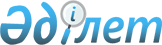 О признании утратившим силу некоторых постановлении акимата Курчумского районаПостановление акимата Курчумского района Восточно-Казахстанской области от 30 декабря 2015 года № 389      Примечание РЦПИ.

      В тексте документа сохранена пунктуация и орфография оригинала.

      В соответствии с пунктом 8, статьи 37 Закона Республики Казахстан от 23 января 2001 года "О местном государственном управлении и самоуправлении в Республике Казахстан", статьи 21-1 Закона Республики Казахстан от 24 марта 1998 года "О нормативных правовых актах", акимат Курчумского района ПОСТАНОВЛЯЕТ:

      1. Признать утратившим силу постановление акимата Курчумского района за № 3486 от 30 октября 2014 года "О внесении изменения в постановление акимата Курчумского района "Об определении целевых групп населения Курчумского района на 2014 год" (зарегистрировано в Реестре государственной регистрации нормативных правовых актов за № 3553 от 19 ноября 2014 года, опубликовано в районной газете "Рауан", "Заря" за № 92 от 26 ноября 2014 года).

      2. Признать утратившим силу постановление акимата Курчумского района за № 3413 от 9 сентября 2014 года "Об утверждении государственного образовательного заказа на дошкольное воспитание и обучение, размеров подушевого финансирования и родительской платы по Курчумскому району на 2014 год (зарегистрировано в Реестре государственной регистрации нормативных правовых актов за № 3492 от 26 сентября 2014 года, опубликовано в районной газете "Рауан", "Заря" за № 78 от 08 октября 2014 года).

      3. Контроль за исполнением настоящего постановления возложить на руководителя аппарата акима района Абилмажинову.А.

      4. Настоящее постановление вводится в действие со дня его подписания.


					© 2012. РГП на ПХВ «Институт законодательства и правовой информации Республики Казахстан» Министерства юстиции Республики Казахстан
				
      Аким Курчумского района

С. Чукаев
